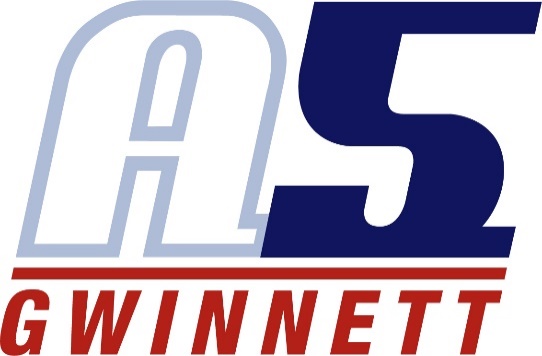 Morgan FurnessCOACHING EXPERIENCENorth Atlanta Volleyball Club (2019-2020)A5 Gwinnett 14-2 Regional (2021-2022)PLAYING EXPERIENCECampbellsville University (2023-Present)Starting MBLife University (2019–2022)Starting MB3X All Academic Conference TeamMountain View High School (2015-2019)All County 1st TeamAll Region (2018)A5 Gwinnett Volleyball Club (2016-2019)MB 16-2MB 17-2MB 18-1EDUCATION	Bachelors in business administration with a Minor in Sports ManagementValedictorian, Summa Cum Laude, Class of December 2022Currently Working on a Masters in Marketing, 4.0 GPA, Class of December 2023